Installation. Installation.To install USPEX copy installation files to directory you interested in:cp /tmp/USPEXworkshop/uspex-2022.1.0-cp39-cp39-linux_x86_64.whlMake a folder for installation of USPEX. In our case it is tutorial_test:mkdir tutorial_testmv uspex-2022.1.0-cp39-cp39-linux_x86_64.whl tutorial_testand install USPEX:pip3.9 install uspex-2022.1.0-cp39-cp39-linux_x86_64.whlYou will see that the installation starts: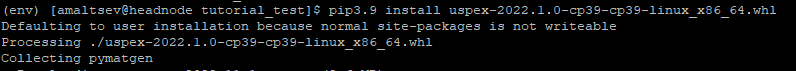 After the installation ends you will see all modules, that have been installed: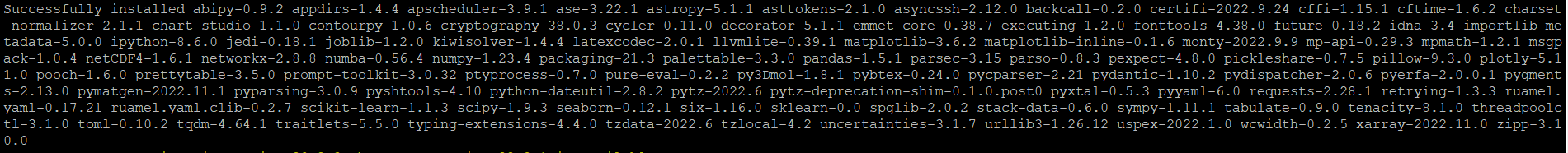 You can check USPEX by writing uspex or uspex -h: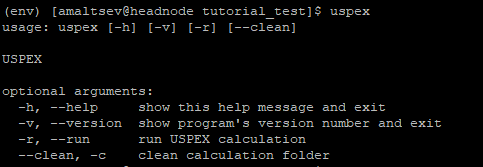 